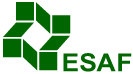 ANEXO IVCONCURSO PÚBLICO ANEEL-2006RECURSO DA PROVA ESCRITA    Orientações1.Não assine o seu recurso; identifique-se apenas no local indicado.2. O resultado do julgamento dos recursos será publicado no Diário Oficial da União, coletivamente.Nome: Nome: Nome: Reservado à ESAFInscrição nº :Reservado à ESAFReservado à ESAFReservado à ESAFReservado à ESAFCargo: ANALISTA ADMINISTRATIVOÁrea Área Área Área Área Área Área Área 12Fundamentação do recurso:Fonte(s) que embasa(m) a argumentação do candidato: